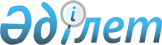 Об утверждении перечня работ (услуг), включая вспомогательные, выполняемые (оказываемые) сельскохозяйственными кооперативами для своих членов, а также перечня товаров, реализуемых сельскохозяйственными кооперативами своим членамПриказ Заместителя Премьер-Министра Республики Казахстан - Министра сельского хозяйства Республики Казахстан от 27 февраля 2018 года № 92. Зарегистрирован в Министерстве юстиции Республики Казахстан 15 марта 2018 года № 16606
      В соответствии с подпунктом 2) пункта 2 статьи 698 Кодекса Республики Казахстан от 25 декабря 2017 года "О налогах и других обязательных платежах в бюджет (Налоговый кодекс)" ПРИКАЗЫВАЮ:
      1. Утвердить прилагаемые:
      1) перечень работ (услуг), включая вспомогательные, выполняемые (оказываемые) сельскохозяйственными кооперативами для своих членов, согласно приложению 1 к настоящему приказу;
      2) перечень товаров, реализуемых сельскохозяйственными кооперативами своим членам, согласно приложению 2 к настоящему приказу.
      2. Признать утратившим силу приказ Министра сельского хозяйства Республики Казахстан от 25 декабря 2015 года № 1-1/1133 "Об утверждении перечня видов деятельности сельскохозяйственных кооперативов по выполнению (оказанию) работ (услуг) для своих членов, а также перечня товаров, которые сельскохозяйственный кооператив реализует своим членам", (зарегистрирован в Реестре государственной регистрации нормативных правовых актов под № 12792, опубликован 3 февраля 2016 года в информационно-правовой системе "Әділет").
      3. Департаменту сельскохозяйственной кооперации Министерства сельского хозяйства Республики Казахстан в установленном законодательством порядке обеспечить:
      1) государственную регистрацию настоящего приказа в Министерстве юстиции Республики Казахстан;
      2) в течение десяти календарных дней со дня государственной регистрации настоящего приказа направление его копии в бумажном и электронном виде на казахском и русском языках в Республиканское государственное предприятие на праве хозяйственного ведения "Республиканский центр правовой информации" для официального опубликования и включения в Эталонный контрольный банк нормативных правовых актов Республики Казахстан;
      3) в течение десяти календарных дней после государственной регистрации настоящего приказа направление его копии на официальное опубликование в периодические печатные издания;
      4) размещение настоящего приказа на интернет-ресурсе Министерства сельского хозяйства Республики Казахстан.
      4. Контроль за исполнением настоящего приказа возложить накурирующего вице-министра сельского хозяйства Республики Казахстан.
      5. Настоящий приказ вводится в действие по истечении десяти календарных дней после дня его первого официального опубликования.
      "СОГЛАСОВАН"
Министр финансов
Республики Казахстан
__________ Б. Султанов
"_____ " ___________ 20__ год
      "СОГЛАСОВАН"
Министр национальной экономики
Республики Казахстан
___________ Т. Сулейменов
"_____ "__________ 20___ год Перечень работ (услуг), включая вспомогательные, выполняемые (оказываемые) сельскохозяйственными кооперативами для своих членов Перечень  товаров, реализуемых сельскохозяйственными кооперативами своим членам
					© 2012. РГП на ПХВ «Институт законодательства и правовой информации Республики Казахстан» Министерства юстиции Республики Казахстан
				
      Заместитель Премьер-Министра 

      Республики Казахстан – 
Министр сельского хозяйства 
Республики Казахстан 

У. Шукеев
Приложение 1
к приказу Заместителя
Премьер-Министра
Республики Казахстан –
Министра сельского хозяйства
Республики Казахстан
от 27 февраля 2018 года № 92

№
Наименование
Код общего классификатора видов экономической деятельности
1.
Производство готовых кормов для животных
10.9
2.
Производство деревянной тары
16.24
3.
Производство гофрированного картона, бумажной и картонной тары
17.21
4.
Производство прочих изделий из бумаги и картона
17.29
5.
Производство удобрений и азотосодержащих смесей
20.15
6.
Производство пестицидов и прочей агрохимической продукции
20.20
7.
Производство пластиковых упаковок для товаров
22.22
8.
Производство упаковочного материала из легких металлов
25.92
9.
Ремонт машин и оборудования
33.12
10.
Ремонт электрического оборудования
33.14
11.
Ремонт прочего оборудования
33.19
12.
Монтаж промышленной техники и оборудования
33.20
13.
Сбор, обработка и распределение воды
36.0
14.
Канализационная система
37.0
15.
Сбор неопасных отходов
38.11
16.
Сбор опасных отходов
38.12
17.
Обработка и удаление отходов
38.2
18.
Рекультивация и прочие услуги в области удаления отходов
39
19.
Строительство нежилых зданий, за исключением стационарных торговых объектов категории 1
41.20.2
20.
Строительство водных сооружений
42.91
21.
Подготовительные работы на стройплощадке
43.12
22.
Электротехнические, слесарные и прочие строительно-монтажные работы
43.2
23.
Отделочные работы
43.3
24.
Прочие специализированные строительные работы
43.9
25.
Техобслуживание и ремонт транспортных средств
45.2
26.
Деятельность агентов по торговле сельскохозяйственным сырьем, живыми животными, текстильным сырьем и полуфабрикатами
46.11
27.
Грузовые перевозки автомобильным транспортом
49.41
28.
Складирование и хранение груза
52.10
29.
Вспомогательные виды деятельности при транспортировке
52.2
30.
Деятельность информационных служб
63
31.
Технические испытания и анализы
71.20
32.
Представление рекламы в средствах массовой информации 
73.12
33.
Ветеринарная деятельность
75
34.
Аренда и сдача в аренду грузовых автомобилей
77.12
35.
Аренда и сдача в аренду сельскохозяйственной техники и оборудования 
77.31
36.
Аренда и сдача в аренду строительной техники и оборудования для строительства гражданских объектов 
77.32
37.
Прочие виды образования, не включенные в другие категории
85.59.9
38.
Ремонт компьютеров и периферийного оборудования
95.11
39.
Ремонт коммуникационного оборудования
95.12Приложение 2
к приказу Заместителя
Премьер-Министра
Республики Казахстан –
Министра сельского хозяйства
Республики Казахстан
от 27 февраля2018 года № 92

№
Наименование
Код классификатора продукции по видам экономической деятельности
1.
Культуры сезонные
01.1
2.
Культуры многолетние 
01.2
3.
Материалы растительные; растения живые; луковицы, клубни и корни; отводки и черенки; грибницы
01.3
4.
Животные живые и продукция животноводства
01.4
5.
Рыба и продукция рыболовства прочая; аквакультура
03.0
6.
Камень, песок и глина
08.1
7.
Корма готовые для животных
10.9
8.
Тара деревянная
16.24
9.
Тара бумажная и картонная
17.12.3
10.
Топливо моторное (бензин, в том числе авиационный)
19.20.21
11.
Газойли (топливо дизельное)
19.20.26
12.
Удобрение и соединения азотные
20.15
13.
Пестициды и продукты агрохимические прочие
20.2
14.
Клеи 
20.52
15.
Материалы смазочные; присадки; антифризы
20.59.4
16.
Изделия резиновые
22.1
17.
Изделия упаковочные из пластмасс
22.22
18.
Плитки и плиты керамические
23.31.1
19.
Кирпичи строительные керамические, блоки для полов, блоки несущие или блоки заполнения и изделия аналогичные керамические неогнеупорные
23.32.11
20.
Цемент, известь и гипс
23.5
21.
Изделия из бетона, гипса и цемента
23.6
22.
Трубы разных диаметров, профили полые и фитинги для труб разных диаметров из стали
24.2
23.
Металлоконструкции
25.1
24.
Цистерны, резервуары и контейнеры металлические
25.2
25.
Электродвигатели, генераторы, трансформаторы и аппаратура электрораспределительная и регулирующая
27.1
26.
Аккумуляторы и батареи
27.2
27.
Провода и кабели изолированные
27.3
28.
Оборудование электроосветительное
27.4
29.
Оборудование электрическое прочее
27.9
30.
Машины общего назначения
28.1
31.
Оборудование подъемно-транспортное
28.22
32.
Машины для сельского и лесного хозяйства
28.3
33.
Оборудование для обработки продуктов пищевых, напитков 
28.93
34.
Автомобили
29.1
35.
Кузова автомобильные; прицепы и полуприцепы
29.2
36.
Части и принадлежности автомобилей
29.3
37.
Аэростаты (шары воздушные, дирижабли; планеры, дельтапланы и аппараты летательные безмоторные прочие)
30.30.20
38.
Самолеты и прочие летательные аппараты, имеющие порожнюю массу не более 2000 кг
30.30.32
39.
Самолеты и прочие летательные аппараты, имеющие порожнюю массу  более 2000 кг, но не более 15000 кг
30.30.33
40.
Суда промысловые и суда специализированные прочие
30.11.3
41.
Вода природная
36.00.1